Державний університет «Житомирська політехніка»Факультет інформаційно-комп’ютерних технологійКафедра біомедичної інженерії та телекомунікаційСпеціальність: 172 «Телекомунікації та радіотехніка»Освітній ступінь: «бакалавр»Державний університет «Житомирська політехніка»Факультет інформаційно-комп’ютерних технологійКафедра біомедичної інженерії та телекомунікаційСпеціальність: 172 «Телекомунікації та радіотехніка»Освітній ступінь: «бакалавр»«ЗАТВЕРДЖУЮ»Проректор з НПР______А.В. Морозов«__»________2019 р.Затверджено на засіданні кафедри біомедичної інженерії та телекомунікаційПротокол №___ від «___»__________2019 р.Завідувач кафедри __________Т.М. Нікітчук«__»__________2019 р.ТЕСТОВІ ЗАВДАННЯОснови мережевих інформаційних технологійТЕСТОВІ ЗАВДАННЯОснови мережевих інформаційних технологій№п/пТекст завдання1.Скільки рівнів налічує мережева модель OSI?2.Основним стеком протоколів для мережі Інтернет є:3.Протокол мережевого рівня для передавання датаграм між мережами називається:4.Протокол із встановленим з’єднанням призначений для управління передачею даних у комп'ютерних мережах і працює на транспортному рівні моделі TCP/IP називається:5.Унікальний ідентифікатор, що зіставляється з різними типами устаткування для комп'ютерних мереж і дозволяє унікально ідентифікувати кожен вузол мережі і доставляти дані тільки цьому вузлу називається:6.Протокол без встановлення з’єднанням призначений для управління передачею даних у комп'ютерних мережах і працює на транспортному рівні моделі TCP/IP називається:7Протокол прикладного рівня, призначений для передачі гіпертекстових документів і інших файлів за звичайною схемою «запит-відповідь» називається:8В моделі TCP/IP між мережевим і прикладним рівнем знаходиться рівень:9Число, що визначає яка частина ІР-адреси вузла мережі відноситься до адреси мережі, а яка до адреси самого вузла в цій мережі називається:10Процес визначення маршруту руху інформації в телекомунікаційних мережах називається:11Технологія пасивної радіочастотної ідентифікації має назву:12.Список протоколів, що використовуються системою для передачі інформації, по одному протоколу на рівень називається:13Набір правил, що описують формат і призначення кадрів, пакетів або повідомлень, якими обмінюються об’єкти одного рангу всередині рівня називається:14В моделі OSI між мережевим і сеансовим рівнем знаходиться рівень:15В моделі OSI між прикладним і сеансовим рівнем знаходиться рівень:16Встановлення службових міток всередині довгих повідомлень на сеансовому рівні, що дозволяють продовжити передачу з того місця, на якому вона обірвалася після збою і відновлення називається:17Найбільш поширеною в LAN є вита пара категорії:18Який з наведених протоколів належить до мережевого рівня:19Мережа, в якій кожен комп'ютер може бути адміністратором і користувачем одночасно, називається:20Топологія, в якій дані можуть передаватися лише в одному напрямку, від одного комп'ютера до іншого, сусіднього йому, називається:21Яка з наступних пристроїв, приймаючи рішення про подальше переміщення пакета, виходить з інформації про доступність каналу і ступенях його завантаження:22У моделі OSI першим рівнем є:23Регіональні мережі - це24LAN - це:25Трафік, що найбільш критичний до затримок, це26Локальна мережа об'єднує:27Глобальна мережа об'єднує:28Оберіть варіант топології мережі типу «зірка» 29Оберіть варіант топології «спільна шина»30Виберіть варіант топології Token Ring31Виберіть варіант мережі «ієрархічний»32Модем призначений:33.Повторювач призначений34.Який з наведених протоколів належить до прикладного рівня:35.Спосіб доступу до рівня моделі для розміщених вище процесів визначає:36.Технологія Wi-Fi описується стандартом IEEE:37.Багатократна луна внаслідок відбиття сигналів, що призводить до коливання рівня отриманого сигналу називається:38Сімейство технологій пакетної передачі даних Ethernet описується стандартом ІЕЕЕ:39.Діапазон частот в якому АЧХ пристрою дозволяє передачу сигналу без суттєвого спотворення його форми називається:40.Чотирипарна неекранована вита пара має категорію:41Які діапазони довжин хвиль використовуються в оптоволоконних кабелях?42Частина радіочастотного спектра загального призначення, яка може бути використана без ліцензування називається:43Дії, направлені на збереження параметрів орбіт телекомунікаційних супутників називаються:44Термінали супутникового зв’язку з надмалою апертурою (до 1 м) називаються:45Двійковий код без постійної складової, в якому значення кожного переданого біта визначається напрямком зміни логічного рівня в середині обумовленого заздалегідь часового інтервал, причому інформація кодується перепадами потенціалу в середині кожного такту (одиниця кодується перепадом від низького рівня сигналу до високого, а нуль — зворотним перепадом) називається:46Метод цифрової маніпуляції, при якому передається два біти інформації за один інтервал шляхом здійснення чотирьох фазових зсувів називається:47Яка технологія частотного ущільнення каналів використовується в стандарті Wi-Fi (802.11)?48Технологія  Ethernet на канальному рівні надає мережевому:49Технологія  Wi-Fi на канальному рівні надає мережевому:50Коди Хеммінга, двійкові згорткові коди, коди Ріда-Соломона є:51. Коди з перевіркою на парність, коди з контрольними сумами, циклічний надлишковий код є:52Підрівень канального рівня, що забезпечує адресацію і механізми управління доступом до каналів, що дозволяє кільком терміналам або точкам доступу спілкуватися між собою в багатоточковій мережі (наприклад, в локальному або міському обчислювальної мережі), і емулює повнодуплексний логічний канал зв'язку в багатоточковій мережі називається:53Верхній підрівень канального рівня моделі OSI, що здійснює управління передачею даних і забезпечує перевірку і правильність передачі інформації по з'єднанню називається:54В чому перевага низькоорбітальних супутників над іншими при двобічному зв'язку?55Що таке Iridium?56Переплітання проводів в кручений парі:57Класичний Ethernet як метод доступу до каналу використовує:58Технологія Ethernet визначається стандартом ІЕЕЕ:59Що таке модуляція:60Логічна локальна комп'ютерна мережа, представляє собою групу хостів із загальним набором вимог, які взаємодіють так, як якщо б вони були підключені до широкомовну домену, незалежно від їх фізичного місцезнаходження і має ті ж властивості, що й фізична локальна мережа, але дозволяє кінцевим станціям групуватися разом, навіть якщо вони не знаходяться в одній фізичній мережі називається?61Мережевий протокол канального рівня передачі кадрів PPP через Ethernet, що в основному використовується xDSL-сервісами і  надає додаткові можливості (аутентифікація, стиснення даних, шифрування) називається:62Набір протоколів для забезпечення захисту даних, що передаються по мережевому протоколу IP, дозволяє здійснювати підтвердження справжності (аутентифікацію), перевірку цілісності та / або шифрування IP-пакетів, також включає в себе протоколи для захищеного обміну ключами в мережі Інтернет називається:63Мережева інфраструктура, призначена для оперативної організації з'єднань і міжоператорного обміну IP-трафіком (пірінга) між незалежними мережами в Інтернет, учасниками обміну трафіком є організації, що управляють незалежними мережами (автономними системами) називається:64Найпростіший тип комп’ютерних мереж при якому два комп’ютера з’єднуються між собою напряму через телекомунікаційне обладнання називається:65Тип з’єднання при якому здійснюється підключення виду «один до багатьох», надаючи набір з’єднань від одного абонента до багатьох інших називається:66Комп'ютер у локальній чи глобальній мережі, який надає користувачам свої обчислювальні і дискові ресурси, а також доступ до встановлених сервісів; найчастіше працює цілодобово, чи у час роботи групи його користувачів називається:67Пристрій, призначений для з’єднання декількох вузлів комп’ютерної мережі в межах одного або декількох сегментів мережі і працює на другому рівні моделі OSI називається:68Пристрій, що має два і більше мережевих інтерфейсів і призначений для зв’язування різнородних мереж різноманітних архітектур на третьому рівні моделі OSI називається:69Мережа, головним призначенням якої є підтримка роботи конкретного підприємства, користувачами якої можуть бути тільки працівники даного підприємства називається:70Організація, що займається наданням послуг доступу до мережі Інтернет і інші, пов’язані з інтернетом послуги називається:71Угода інтернет-операторів про обмін трафіком між своїми мережами, а також технічна взаємодія, що реалізовує цю угоду : з'єднання мереж і обмін інформацією про мережеві маршрути по протоколу BGP називається:72Оператори зв'язку (зазвичай, але не обов'язково - Інтернет-провайдери), які сполучені з усією мережею Інтернет виключно через пірингові з'єднання, за які вони нікому не платять називаються:73Який тип модуляції показано на рисунку?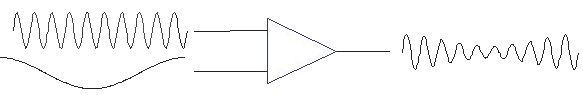 74Який тип модуляції показано на рисунку?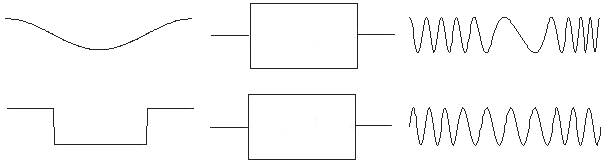 75Який тип модуляції показано на рисунку?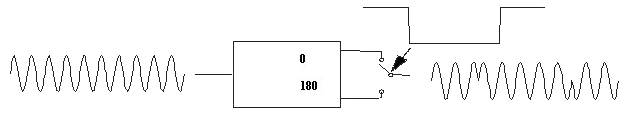 76Cпеціалізована будівля для розміщення серверного та мережевого обладнання та підключення абонентів до каналів мережі Інтернет називається:77Величина, що показує наскільки зменшується потужність сигналу на виході лінії по відношенню до потужності на вході називається:78Здатність лінії протидіяти впливу завад, що створюються всередині лінії, або надходять ззовні називається:79Характеристика лінії передачі, що базується на максимальній швидкості передачі даних, що може бути досягнута даною лінією називається:80Частота, один або більше параметрів якої змінюється під час модуляції називається:81Процес зміни одного або декількох параметрів високочастотного сигналу-носія по закону низькочастотного інформаційного сигналу називається:82Одиниця виміру символьної швидкості, кількість змін інформаційного параметра періодичного сигналу, що несе, в секунду називається:83Частота синхронізуючих імпульсів синхронної електронної схеми, тобто кількість синхронізуючих тактів, що надходять ззовні на вхід схеми за одну секунду називається:84Закінчена сукупність кабелів зв'язку і комутаційного устаткування, що відповідає вимогам відповідних нормативних документів, що включає набір кабелів і комутаційних елементів, і методику їх спільного використання, що дозволяє створювати регулярні розширювані структури зв'язків в локальних мережах різного призначення називається:85Вид модуляції при якому аналоговий передаваний сигнал перетвориться в цифрову форму за допомогою трьох операцій: дискретизація за часом, квантування по амплітуді і кодування називається:86Частотний розподіл потужності, амплітуди струму або напруги сигналу, що випромінюється називається:87Код, в якому одиниця представляється імпульсом однієї полярності, а нуль - інший і кожен імпульс триває половину такту називається:88Код, в якому початкові символи завдовжки 4 біт замінюються символами завдовжки 5 біт і, оскільки результуючі символи містять надмірні біти, та загальна кількість бітових комбінацій в них більша, ніж в початкових називається:89Значення, розраховане по набору даних шляхом застосування певного алгоритму і використовуване для перевірки цілісності даних при їх передачі або зберіганні називається:90Число позицій, в яких відповідні символи двох слів однакової довжини різні і у загальнішому випадку застосовується для рядків однакової довжини та служить метрикою відмінності  об'єктів однакової розмірності називається:91Кодів, що з самоконтролем і самокорекцією, побудований стосовно двійкової системи числення та дозволяє виправляти поодиноку помилку (помилка в одному біті) і знаходити подвійну називається:92Технологія аналогового або цифрового мультиплексування, в якому декілька сигналів або бітових потоків передаються одночасно як підканали в одному комунікаційному каналі і(виділенні каналу кожному з'єднанню на певний період часу) називається:93Системний комплекс приймально-передавальної апаратури, що здійснює централізоване обслуговування групи кінцевих абонентських мобільних пристроїв називається:94Схема модуляції, яка використовує велику кількість близько розташованих ортогональних, частот-носіїв, кожна з яких модулюється за звичайною схемою модуляції (наприклад, квадратурна амплітудна модуляція) на низькій символьній швидкості, зберігаючи загальну швидкість передачі даних, як і у звичайних схем модуляції однієї частоти-носія в тій же смузі пропускання називається:95Метод широкосмугової модуляції при якому початковий двійковий сигнал перетвориться в псевдовипадкову послідовність, використовувану для модуляції частоти-носія називається:96Метод широкосмугової модуляції особливість якого полягає в частій зміні частоти-носія відповідно до псевдовипадкової послідовності чисел, відомої як відправнику, так і одержувачеві називається:97Вид частотної модуляції при якій частота-носій змінюється по лінійному закону називається:98Канальний протокол, основним завданням якого є усунення петель в топології довільної мережі Ethernet, в якій є один або більше мережевих мостів, пов'язаних надмірними з'єднаннями; протокол  вирішує цю задачу, автоматично блокуючи з'єднання, які в даний момент для повної зв'язності комутаторів є надмірними називається:         99Традиційна для протоколів маршрутизації величина, що є зворотно пропорційною пропускній спроможності сегмента мережі називається:100Лінія зв’язку, що з’єднує між собою порти двох комутаторів і через яку в загальному випадку передається трафік декількох віртуальних мереж називається:101Унікальний ідентифікатор, що надається кожній одиниці активного устаткування або деяким їх інтерфейсам в комп'ютерних мережах Ethernet називається:102Даний запис 04-7D-7B-97-0C-9F є:103Даний запис 198.168.0.1 є:104Оператор, який має доступ до частини мережі Інтернет через пірингові з'єднання, але купує транзит IP- трафіку для доступу до іншої частини Інтернету називається:105Оператор, який для доступу до мережі Інтернет використовує виключно канали, які купує у інших операторів називається:106Компанія, що надає своє приміщення, свої канали зв’язку і сервери для розміщення контента, створеного іншими підприємствами називається:107Компанія, що надає клієнтам доступ до великих універсальних програмних продуктів, для яких користувачам важко самим здійснювати обслуговування називається:108Системи, в яких декілька користувачів ділять один загальний канал передачі таким чином, що в них з’являються конфлікти називаються:109Протоколи, в яких станції прослуховують середовище передачі даних і діють відповідно до його звільнення називаються:110Протоколи канального рівня, в яких станції розподілені на групи де проходять змагання за доступ до каналу називаються:111Протокол бездротової передачі даних, в основі якої лежить ідея передачі короткого кадру для інформування всіх учасників про початок передачі даних називається:112Технологію WiMAX (Worldwide Interoperability for Microwave Access) описує стандарт:113Група хостів з загальним набором вимог, що взаємодіють так, ніби вони прикріплені до одного домену, незалежно від їх фізичного розташування і має ті самі атрибути, як і фізична локальна мережа, але дозволяє кінцевим станціям бути згрупованими разом, навіть якщо вони не перебувають на одному мережевому комутаторі називається:114Ethernet підтримує топологію:115З’єднання при якому використовується сервіс орієнтований на з’єднання, весь шлях від маршрутизатора-відправника до маршрутизатора-отримувача має бути встановлений д початку передачі будь-яких пакетів називається:116Яка з характеристик є ключовою для мережі FDDI117Мережі FDDI в основному застосовуються для:118Які з характеристик визначають ключові відмінності між мережами 100BaseT4 і 100BaseTX?119Вкажіть, які фізичні середовища можна використовувати для побудови мережі Gigabit Ethernet:120Мережа Internet побудовано на основі121Алгоритм, що керує таблицями маршрутизації і приймає рішення стосовно неї називається:122Електронна таблиця або база даних, що зберігається на маршрутизаторі або мережевому комп'ютері, що описує відповідність між адресами призначення і інтерфейсами, через які слід відправити пакет даних до наступного маршрутизатора:123Передача повідомлення всім приймачам мережі і досягається вказуванням спеціальної широкомовної адреси називається:124Передача повідомлення певній множині адресатів і досягається вказуванням спеціальної адреси називається:125. Фізична організація вузлів мережі характеризується:126Механізм зміни мережної адреси в заголовках IP датаграм, поки вони проходять через маршрутизуючий пристрій з метою відображення одного адресного простору в інший називається:127Ідентифікатор мережевого рівня, який використовується для адресації комп'ютерів чи пристроїв у мережах, які побудовані з використанням протоколу TCP/IP називається:128Якщо ІР-адреса надається автоматично за підімкнення пристрою до мережі і використовується протягом обмеженого проміжку часу, зазначеного в службі, яка надала IP-адресу, то вона називається:129Знайдіть помилку в записі ІР-адреси IPv4     192.201.287.01/24130Вкажіть відповідну маску для ІР-адреси     212.165.142.102/26131Вкажіть відповідну маску для ІР-адреси 212.165.142.102/24132Знайдіть помилку в записі ІР-адреси IPv4     192.201.207.01/34133Яка максимальна кількість хостів буде в мережі яку обмежує IPv4 маска з 24 біт (255.255.255.0)?134Яка максимальна кількість хостів буде в мережі яку обмежує IPv4 маска з 29 біт (255.255.255.248)?135Вкажіть маску мережі 192.1.1.0 /25:136Вкажіть широкомовну адресу для мережі 192.251.10.26 /24137Знайдіть помилку в записі ІР-адреси IPv4     192.265.207.01/24138Знайдіть помилку в записі ІР-адреси IPv4     192.205.207.01/AF139Знайдіть помилку в записі ІР-адреси IPv4     80F.201.207.01/34140Як називається утиліта Windows для відправлення запитів протоколу ICMP зазначеному вузлу мережі й фіксує відповіді, що надходять (ICMP Echo-Reply), а час між відправленням запиту й одержанням відповіді дозволяє визначати двосторонні затримки за маршрутом і частоту втрати пакетів?            141Як називається утиліта Windows призначена для визначення маршрутів прямування даних в мережах TCP / IP?142Який протокол використовують утиліти ping i tracert?143Даний запис fe80:0:0:0:200:f8ff:fe21:67cf є:144Перехідний механізм, що дозволяє передавати IPv6-пакети по IPv4-мережам і не потребує створення двосторонніх тунелів називається:145Перехідний механізм, що дозволяє інтернет-провайдерам надавати клієнтам IPv6 підключення поверх своєї IPv4 мережі; схожий на 6to4, але діє в межах мережі інтернет-провайдера, що дозволяє уникнути великих архітектурних проблем, пов'язаних з дизайном 6to4 називається: 146Мережевий протокол, призначений для передачі IPv6 пакетів через мережі IPv4, зокрема через пристрої, працюючі за технологією NAT, шляхом їх інкапсуляції в UDP- дейтаграми називається:147Метод IP- адресації, що дозволяє гнучко управляти простором IP- адрес, не використовуючи жорсткі рамки класової адресації, дозволяє економно використати обмежений ресурс IP- адрес, тому можливе застосування різних масок підмереж до різних підмереж називається:148Який протокол міжмережевих керуючих повідомлень використовується в IPv6?149Який протокол мережевого рівня став заміною ARP IPv4 в IPv6?150Даний запис 2001:db8::ae21:ad12 є:151Даний запис ::ae21:ad12 є:152Версія протоколу IP, що використовує довжину адреси 128 біт і розділяє адреси двокрапками fe80:0:0:0:200:f8ff:fe21:67cf називається153Версія IP протоколу, що використовує 32-бітові адреси і  формою запису адреси є запис у вигляді чотирьох десяткових чисел значенням від 0 до 255, розділених крапками, наприклад, 192.168.0.1 називається:154Число, яке використовується у парі з адресою IP, двійковий запис якого містить одиниці у тих розрядах, які повинні в адресі IP інтерпретуватися як номер мережі називається:155Що зображено на рисунку? 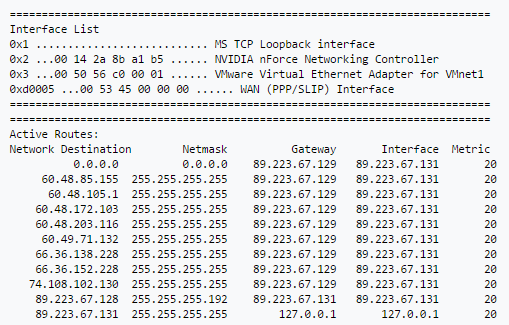 156Протоколи  RIP, OSPF, EIGRP, IS-IS, BGP, HSRP відносіться до:157Протокол динамічної конфігурації вузла, який дозволяє комп'ютерам автоматично отримувати IP-адресу та інші параметри, необхідні для роботи в мережі називається:158Механізм багатоканальної комутації по міткам в високопродуктивній телекомунікаційній мережі (наприклад в мережах інтернет-провайдерів), який здійснює передачу даних від одного вузла мережі до іншого за допомогою міток і не залежить від протоколів передачі даних називається:159Механізм обробки маршрутизатором пакетів, що прибувають і  обрання для них по таблиці маршрутизації вихідної лінії називається:160Алгоритми маршрутизації, що працюють опираючись на таблиці (вектори), що містять інформацію про найкоротші відомі шляхи  до кожного з можливих адресатів і про те, яке з’єднання при цьому слід використовувати називаються:161Алгоритм маршрутизації при якому кожен пакет, що прийшов на роутер відсилається на всі лінії крім тої по якій він прийшов називається:162Встановлення маршрутів, що відповідають найкоротшим шляхам в мережі називається:163Алгоритм маршрутизації в ході якого в процесі обміну інформацією з сусідніми вузлами вузол отримує інформацію про топології мережі, при цьому обмінюється тільки інформацією про що відбулися зміни, задає метрику відстаней або вартості зв’язку з сусідами називається:164Найвідомішими прикладами протоколів маршрутизації за станами каналів зв’язку є:165Маршрутизація, при якій групи маршрутизаторів обмежуються на певні регіони і тільки згодом об’єднуються в більші мережі називається:166Метод маршрутизації, при якому пакети розсилаються по усім пунктам призначення одночасно називається:167Алгоритм маршрутизації, при якому в кожному пакеті міститься або список адрес отримувачів, або бітова карта, що показує групу хостів призначення, називається:168Маршрутизація при якій пакет надсилається до найближчого члена групи називається:169Мережі, які складаються з вузлів, що з’являються і довільно зникають постійно змінюючи її топологію, називаються:170Алгоритм маршрутизації в якому маршрут до адреси призначення обчислюється лише «на вимогу», тобто тільки у випадку коли хтось з хостів хоче переслати для отримувача пакет називається:171Процес зменшення продуктивності мережі через перевищення кількістю пакетів порогового рівня називається:172Маршрутизація, що містить ваговий коефіцієнт зв’язку як функцію від фіксованої пропускної спроможності і затримок розповсюдження, а також виміряного навантаження, в результаті чого канали з найменшою вагою будуть найменш навантаженими називається:173Режим роботи маршрутизатора, при якому у випадку виникнення перевантаження відправнику зворотним зв’язком надсилається вимога зменшити трафік називається:174Сукупність основних параметрів потоку пакетів (пропускна здатність, затримка, флуктуації, втрати) формують необхідну для потоку:175У випадку коли хост-відправник і хост-отримувач знаходяться в мережах одного типу, а між ними знаходиться мережа іншого типу використовується метод:176Максимальний розмір пакету для обраного шляху називається:177В заголовку IP-дейтаграми IPv4 поле, що дозволяє хосту-отримувачу визначити якому пакету належать отримані фрагменти називається:178В заголовку IP-дейтаграми IPv4 біт MF вказує на:179В заголовку IP-дейтаграми IPv4 поле, що містить інформацію про довжину всієї дейтаграми, включаючи заголовок і дані називається:180Що в адресі 128.208.3.11/24 означає «/24»:181Протокол мережевого рівня, що використовується для передачі повідомлень про помилки та інші виняткових ситуаціях, що виникли при передачі даних, наприклад, запитувана послуга недоступна, або хост, або маршрутизатор не відповідають називається:182Протокол мережевого рівня, призначений для визначення MAC-адреси за відомим IP-адресою називається:183Який протокол дозволяє відсилати інкапсульовані ІР-дейтаграми без встановлення з’єднань184HTTP використовує порт № 185Протокол що переносить в своєму заголовку дані, необхідні для відновлення аудіо або відео в приймальному вузлі, а також дані про тип кодування інформації (JPEG, MPEG і т. п.); заголовку даного протоколу, зокрема, передаються тимчасова мітка і номер пакета (ці параметри дозволяють при мінімальних затримках визначити порядок і момент декодування кожного пакету, а також інтерполювати втрачені пакети) називається:186В заголовку TCP сегмента після порту відправника і порту отримувача знаходяться:187Для чого в ТСP сегменті необхідний таймер повторної передачі?188Як називається мережевий протокол, призначений для передачі електронної пошти в мережах TCP/IP?189Як називається протокол прикладного рівня для доступу до електронної пошти,  що надає користувачеві великі можливості для роботи з поштовими скриньками, що знаходяться на центральному сервері?190Універсальний вказівник місця ресурсу в мережі інтернет має назву:191Стандартний протокол призначений для передачі файлів по мережі192Мережевий протокол прикладного рівня, що дозволяє виконувати віддалене управління операційною системою і тунелювання TCP-з'єднань:193Криптографічний протокол який використовує асиметричну криптографію для аутентифікації ключів обміну, симетричне шифрування для збереження конфіденційності, коди аутентифікації повідомлень для цілісності повідомлень, протокол широко використовувався для обміну миттєвими повідомленнями і передачі голосу через IP називається:194Розширення протоколу HTTP, для підтримки шифрування з метою підвищення безпеки, дані в протоколі передаються поверх криптографічних протоколів SSL або TLS:195НТТРS використовує порт №196Набір комунікаційних протоколів, технологій і методів, що забезпечують традиційні для телефонії набір номера, дзвінок і двостороннє голосове спілкування, а також відеоспілкування через мережу Інтернет або будь-якими іншими IP-мережами:197Алгоритм шифрування в якому шифрування і дешифрування здійснюється одним і тим самим ключем називається:198Алгоритм шифрування в якому шифрування здійснюється відкритим ключем а дешифрування здійснюється закритим ключем називається:199Криптографічний алгоритм з відкритим ключем, який базується на обчислювальної складності задачі факторизації великих цілих чисел:200За видом комутації MPLS відноситься до мереж з комутацією: